    Пятигорская  городская организация профсоюза работников образования                   Муниципальное бюджетное общеобразовательное учреждение средняя общеобразовательная школа №23 с углубленным изучением отдельных предметов города ПятигорскаПервичная профсоюзная организация МБОУ СОШ № 23  Новый состав профсоюзного комитета    Председатель ППО    Тарасова Е.А.1.Бритвина М.А.- уполномоченный по  Охране труда2.Алейникова Н.В.- культмассовый сектор3.Харченко Т.В.- культмассовый сектор Члены ревизионной комиссии.1.Давидян Ж.А.2.Никитина Н.П.3.Азеева Е.Н.Комиссия по трудовым спорам.1.Негреева Т.С.- председатель2.Хюттюля М.Н.3.Дохова Л.Т.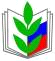 